Colonial heritage :  History Of Decentralization In PakistanWhile providing a detailed history of local governments is beyond the scope of this paper, it is instructive to mention aspects of this history that shed light in understanding the current decentralization. After briefly examining the pre and post independence period, we looking at the two most significant decentralization reforms prior to the current one, both interestingly also at the behest of nonrepresentativemilitary regimes under Generals Zia-ul-Haq and Ayub Khan respectively.The Pre-Independence Period:Local Governments under the British: The British introduced local governments in India1 not by building on the traditional structures of localgovernance, such as the village panchayats, but instead from scratch, following the annexation of Sindh in 1843 and of Punjab in 1849 (Nath 1929, Tinker 1968,Venkatarangaiya and Pattabhiram 1969). The main objective of the system was to co opt the native elite by establishing representative local governments. However, local governments were never substantively empowered as they were formed in a “top-down” manner in urban and rural areas, with extremely circumscribed functions and members who were not locally elected but nominated by the British bureaucracy (Tinker 1968). Instead, the Deputy Commissioner (DC), a district2 level agent of the non-representative central bureaucracy, emerged as principle actor at the local level (Ahmed 1964). Democratic Processes at the Provincial Level: Given the structure of the nonrepresentative state it is not surprising that the initial focus of political demands made by nationalist parties was for greater representation in provincial and central governments where substantive power lay. This shifted focus away from local governments and the strength of the nationalist movement in the early 20th century prompted the British government to make political concessions to Indian political parties by granting more autonomy at the provincial level.3 These changes are important in understanding the evolution of local governments since they sharpened the contrast between these nascent representative governments at the centre/province and the existing local governments, as the latter became less relevant as means of representation; the public debate having shifted to the more regional and central arena of the nationalist movement. This shift in political emphasis was a major factor behind the dormancy of local governments in the areas that were to constitute Pakistan (Rizvi 1976).Patronage and Rural Biases under the British: Another important feature of the British system of administration and local government was the creation of a rural-urban divide. Urban local councils were established by the British to provideessential municipal services in urban areas. In contrast, rural councils were explicitly used to co-opt the local elite by giving them limited representation and as a result their capacity to provide essential municipal services became even more circumscribed than the capacity found in urban areas (Siddiqui 1992). The British centre used the deconcentrated agents of the central districtbureaucracy to co-opt and entrench local elites through a selective but extensive system of patronage (van den Dungen 1972). This was particularly true of the Punjab where the colonial bureaucracy had ample opportunities for providing patronage through land settlement policy, grant of colony lands in the canal colony districts of Punjab and the use of protective legislation like the Punja Land Alienation Act 1900 and the Punjab Pre-Emption Act, 1913 which prohibited transfer of land from agricultural to non-agricultural classes (Ali 1988, Pasha 1998, Metcalfe 1962). The Punjab tradition of establishing patron-client relationships between the central bureaucracy and the local elite resulted in a rural-urban division, which restricted politics away from the urban middle classes. Safeguarding the loyal landowning classes from economic and political domination by the urban elites became colonial policy (Talbot 1996). The dominance of the Unionist Party (representing large landowners of all religions) in Punjab’s politics during the early decades of this century was a direct manifestation of this phenomenon.Thus what emerges from this brief history of colonial local governments is that the system was not introduced in response to popular demand or local pressure, but primarily as a result of the central government’s initiative and functioned under the imperial bureaucracy’s control. Moreover, from the beginning, there was a contradiction between the development of autonomous local self-governing institutions and imperialist local level bureaucratic controlwith the imperative of creating a loyal native class, and it is the latter that dominated. The rise of the nationalist movement, during the early twentieth century, demanded more political space at the central and provincial level. As a result these higher tiers emerged as the hub of political activity, which not only shifted political focus away from local governments, but also resulted in a lack of political ownership to build local governments by nationalist politicians. However, even the provincial autonomy that was granted was heavily circumscribed and extensively loaded in favor of the non-representative bureaucracy at the imperial centre.LORD RIPPON 1882In 1880 A.D. election took place in England in which Liberal party came to power and its Leader Gladstone became the Prime Minister of England. When Gladstone came to power, Viceroy Lord Lytton, resigned. Gladstone sent Lord Ripon as viceroy of India in 1880. Ripon was industrious, able with a deep moral earnestness. He may be described as Gladstone’s agent in India. Ripon was liberal in his attitude and made some remarkable changes in the administrative system of India.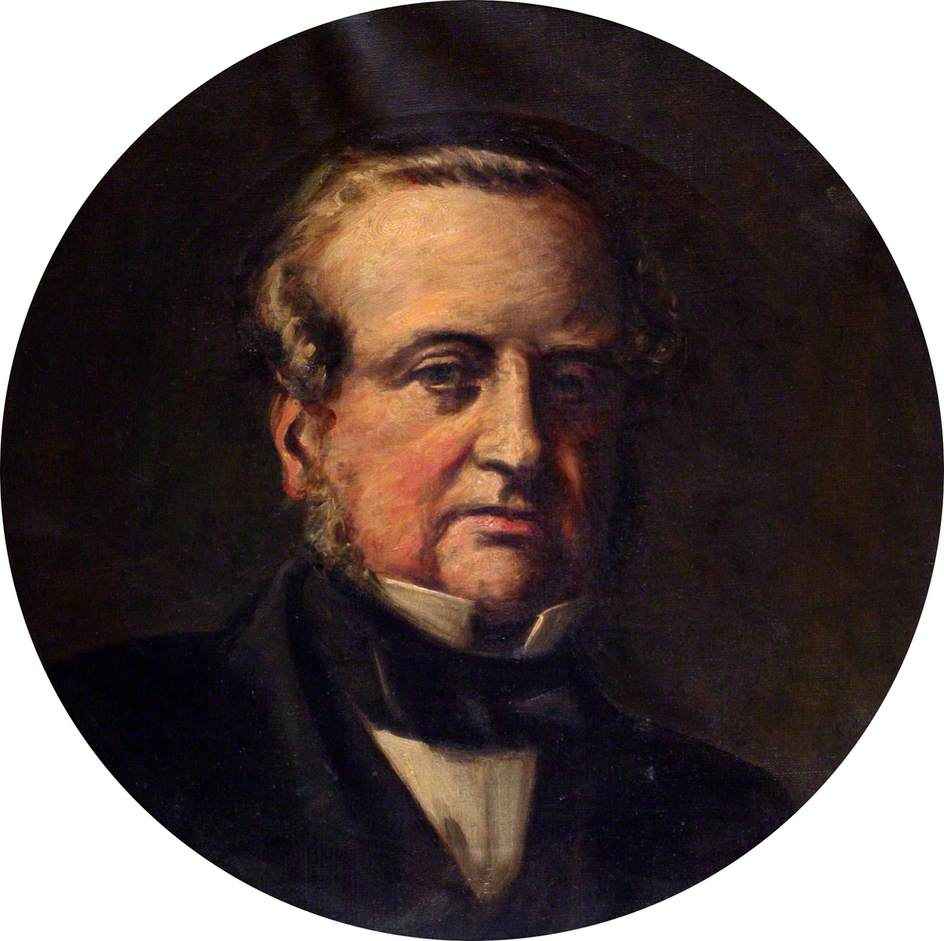 t